博士課程修了に関する提出書類記入上の注意Instructions１	書類の提出は、「博士後期課程修了関係事務日程」に従って所定の期日に提出してください。（「学位申請書」に添付書類について記載がありますが、「博士後期課程修了関係事務日程」のとおり後日に提出してださい。）		Follow the Schedule for Completing the Doctoral Program. Submission periods shall be strictly observed.２	論文題目は「学位申請書」に記載されたものを正規の論文題目として取り扱います。なお、学位申請書に記載した論文題目は画像としてスキャンした後、修了時の成績証明書にそのまま掲載しますので、下記を参照の上、体裁等を考慮してタイプ打ちしてください。		A Thesis Title on your Academic Degree Application Form will be considered as the Official Title.		You should carefully type as the Official Title on the Academic Degree Application Form will be printed on your Academic Transcript upon completion.和文の題目の場合	Japanese Title	英文の題目の場合	English Title都合により論文題目を学位申請後に変更する場合は、「学位論文・プロジェクトレポート題目変更届」をダウンロードし（http://www.titech.ac.jp/enrolled/procedures/forms.html）、必要事項を記入の上、すみやかに提出してください。「学位申請書」以外の書類に変更した論文題目を記載しても、「学位論文・プロジェクトレポート題目変更届」が提出されていない場合は、「学位申請書」に記載されたものを正規の論文題目として取り扱いますので、注意してください。		If you need to change the Thesis Title, Title Change Form（http://www.titech.ac.jp/english/enrolled/procedures/forms.html） must be submitted immediately. Your Thesis Title will not be completely changed unless above form is submitted.３		各書類とも「報告番号」欄は空欄のまま提出してください。		Leave report number column blank.４	各書類の記載事項については、はっきりと読みやすく記入してください。		All the documents shall be written clearly in;	特に次の事項について留意してください。		ａ．英文等の綴りの明確な記入a correct spelling		ｂ．大文字・小文字の区別（特にＣ，Ｐ，Ｓ，Ｗ等）differentiate  between capital and small letters (ex. C,P,S,W)	ｃ．γ(ガンマ)とｒ(アール)、κ(カッパー)とｋ(ケイ)など紛らわしい文字の区別differentiate  between misleading letters such asγ(gamma) and the letter “r” and κ(kappa) and letter “k”.	ｄ．数式・化学記号等の正確な記入（上つき、下つき、べき指数、ダッシュ、ハイフン、コロン、セミコロン、cm、m／sec等）correct notation of the mathematical equations and chemical symbols.(subscripts, superscripts, power indices,dashes,hyphens,colons,semicolons etc.)５　　学位論文について　　 Concerning the Academic Thesis    a．学位論文には必ずページ数を入れてください。Be sure to paginate.   　b.インターネットで公表されますので、学籍番号は論文に記載しないようご注意ください。Be careful not to write your student ID No. in your thesis as it will be opened on the website.６	「論文目録」の「公表の方法及び時期」については、学位論文の内容のうち、すでに学会誌等で公表した箇所がある場合は、下記の記入例を参考に書籍名・掲載時期・タイトル・掲載ページ等を記載してださい。なお、公表予定の場合も記載してください。	「参考論文」については、学位論文提出の際に参考として別の論文を添付する場合にのみ記入してください。<記入例>	Concerning Method and at Timing of Publication of the Thesis Contents, note the name of the publication, period,	the title, pages etc. if previously presented at any symposiums and conferences. Fill in Method and Time of Publication even if is only provisional.	Concerning Thesis for Reference Thesis, Note only if you think you need to submit as a reference along with your thesis.７　	「履歴書」の記入について	Concerning Resume	ａ．本籍・現住所とも番地まで記入してください。Write your address completely.	b．最終学歴は記入しないでください。Leave Final Academic History blank.	c．研究歴は実際に行った期間及び研究を行った機関名を記入してください。この場合職歴と重なっても差し支えありません。Write the actual period and the name of the Facility in Research Experience column. It is all right to overlap with your Work Experience. ８ 「博士学位論文の公表承認申請書」は記入例を参考に、漏れの無いよう記入してください。Refer to the example and be sure to complete all the necessary items in Application for Approval of Doctoral Thesis Publication.論文審査期間の延長についてConcerning the Extension of the Period of Dissertation Review特別の事情がある場合は，教授会等の議を経て，2年に限り論文審査期間を延長することができます。この場合，論文審査期間延長願をすみやかに提出してください。（一度の申請では次の修了月までの論文審査期間延長となります。）なお，論文審査期間延長願は東京工業大学のホームページからダウンロードできます。Under exceptional circumstances, the period of your dissertation review may be extended for only up to 2 years (only for 3 months at one request), only if your request is officially approved at the Faculty Council. To request for a permission, submit the Extension Request Form. Forms can be downloaded from:http://www.titech.ac.jp/enrolled/procedures/forms.html備考　　博士（　　）の括弧内には、博士論文の内容に係る専攻分野の名称（理学・工学・学術・技術経営のいずれか）を指導教員と相談のうえ、記入すること。　　　　論文題目は「学位申請書」に記載されたものをスキャンして正規の論文題目として取り扱うため、体裁等を考慮してタイプ打ちすること。Note　　Fill in the title of your disciplinary field（Science, Engineering, Philosophy or Management of Technology）by mutual consent with your academic supervisor.You should carefully type as the Official Title on this form will be printed on your Academic Transcript upon completion.（博士課程）Doctoral Program論 文 概 要ＴＨＥＳＩＳ ＡＢＳＴＲＡＣＴ概要（和文300字程度又は英文120語程度）Thesis Abstract（approx.300 Japanese Characters or approx.120 English Words ）（博士課程）Doctoral Program論 文 要 旨ＴＨＥＳＩＳ ＳＵＭＭＡＲＹ要旨（和文2000字程度）Thesis Summary （approx.2000 Japanese Characters ）備考：論文要旨は、和文2000字と英文300語を1部ずつ提出するか、もしくは英文800語を1部提出してください。Note : Thesis Summary should be submitted in either a copy of  2000 Japanese Characters and 300 Words (English) or 1copy of 800 Words (English).注意：論文要旨は、東工大リサーチリポジトリ（T2R2）にてインターネット公表されますので、公表可能な範囲の内容で作成してください。Attention: Thesis Summary will be published on　Tokyo Tech Research Repository  Website (T2R2).　（博士課程）Doctoral Program論 文 要 旨ＴＨＥＳＩＳ ＳＵＭＭＡＲＹ要旨（英文300語程度）Thesis Summary （approx.300 English Words ）備考 : 論文要旨は、和文2000字と英文300語を1部ずつ提出するか、もしくは英文800語を1部提出してください。Note : Thesis Summary should be submitted in either a copy of  2000 Japanese Characters and 300 Words (English) or 1copy of 800 Words (English).注意：論文要旨は、東工大リサーチリポジトリ（T2R2）にてインターネット公表されますので、公表可能な範囲の内容で作成してください。Attention: Thesis Summary will be published on　Tokyo Tech Research Repository  Website (T2R2).　（博士課程）Doctoral Program論 文 要 旨ＴＨＥＳＩＳ ＳＵＭＭＡＲＹ要旨（英文800語程度）Thesis Summary （approx.800 English Words ）備考 : 論文要旨は、和文2000字と英文300語を1部ずつ提出するか、もしくは英文800語を1部提出してください。Note : Thesis Summary should be submitted in either a copy of  2000 Japanese Characters and 300 Words (Engｌish) or 1copy of 800 Words (English).注意：論文要旨は、東工大リサーチリポジトリ（T2R2）にてインターネット公表されますので、公表可能な範囲の内容で作成してください。Attention: Thesis Summary will be published on　Tokyo Tech Research Repository  Website (T2R2).　論 文 目 録ＴＨＥＳＩＳ ＣＯＮＴＥＮＴＳ備考	1．公表の方法及び時期及び参考論文については、博士課程修了に関する提出書類記入上の注意の「6」を参照のこと。2．論文題目が英文の場合は、日本語の訳文を（　　）を付して併せて記入すること。Notes	1．Refer to Instructions No.6 about Method and Timing of Publication and Reference Thesis2．If the Thesis Title is in English , put the Japanese translation in the brackets.（博士課程）Doctoral Program履 歴 書ＲＥＳＵＭＥ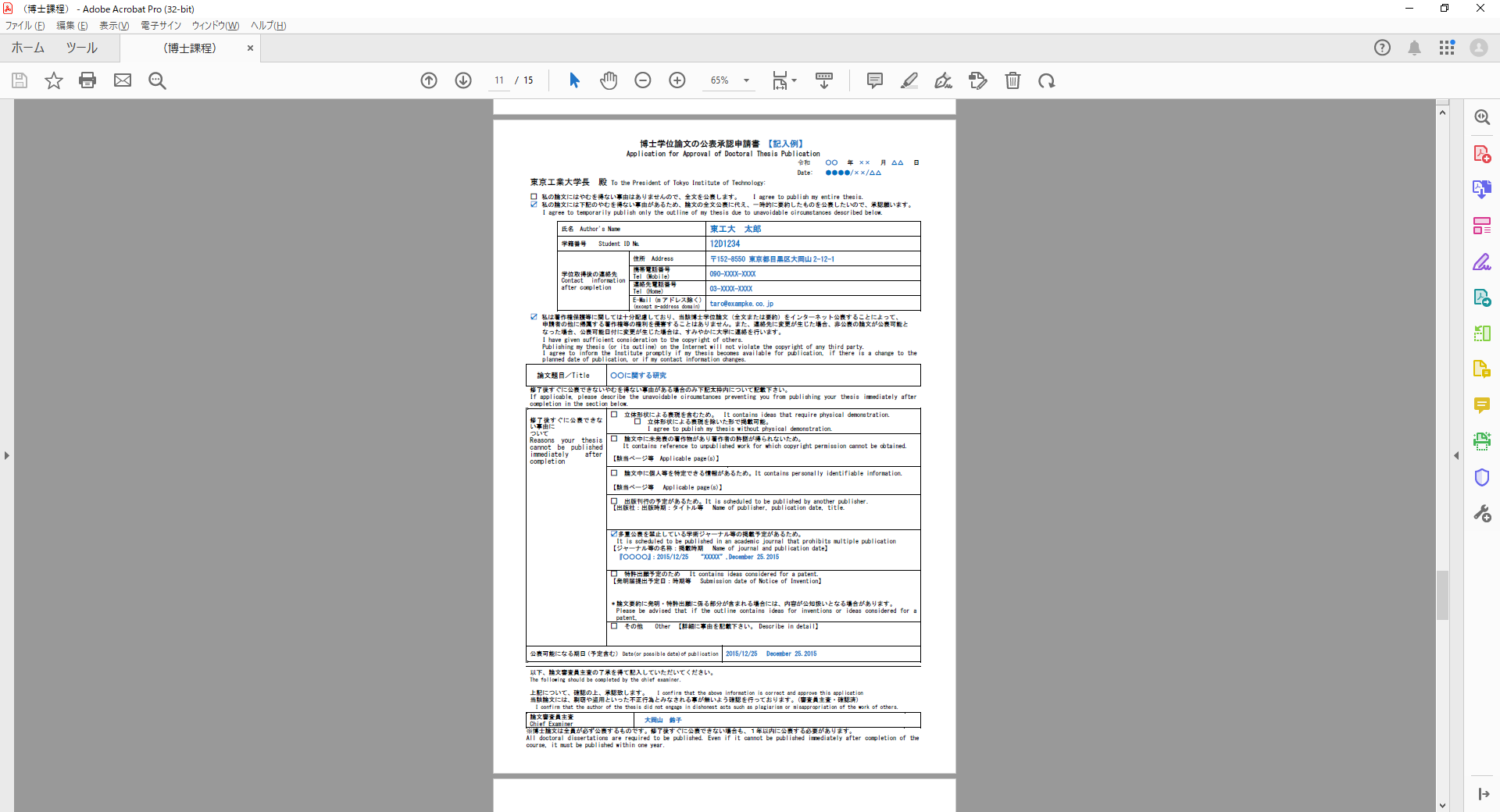 電子公開にあたっての博士論文提出者への指針博士論文をインターネット上で公開するに当たっては著作権保護の遵守が重要となる。博士論文をインターネット上で公開（以下「電子公開」という。）した後に、その内容の一部を科学雑誌に投稿できるか否かは雑誌により投稿規定が異なるので十分に注意すること。この点を含めて博士論文を１年以内に電子公開するか否かは指導教員と十分協議することが必要である。　法令としては、著作権法を遵守することになる。日本国内で参照可能な著作権保護関連の情報としては、以下が参考になる。　文化庁の公開する著作権制度の概要ページ　http://www.bunka.go.jp/seisaku/chosakuken/seidokaisetsu/gaiyo/著作権Q&A　http://www.bunka.go.jp/chosakuken/naruhodo/博士論文にすでに科学雑誌等で出版した論文を含む場合には、各雑誌のインターネット上での公開に関するポリシー及び投稿論文の利用に関するポリシーを確認しなければならない。各出版者のサイトに掲載されている著作権に関するポリシーのページ（Copyright, For Authors 等）が参考となる。サイトの情報が未掲載または不十分な場合、各自が当該出版者に問い合わせること。投稿論文への引用・転載に関するポリシーとは別に、学位論文での利用に関するポリシーが定められている場合もあるので注意すること。※投稿中、査読中の論文を含む場合は、上記に加え、投稿規定も確認すること。博士論文にすでに学術誌等で出版した論文を含む場合には、該当箇所に出版した論文の雑誌名、論文タイトル、著者、巻、号、ページ、doi情報などを明記しなければならない。なお、出版した論文における共著者に対しては、あらかじめ電子公開することについて了解を得なければならない。博士論文にすでに出版されている他の著者の研究成果など図表を含めて引用する場合、以下の例を参考にして著作権を考慮した公正な引用に注意する必要がある。　　　　5.1. 図表を引用する場合には説明文中に著者名（出版年）を明記し、章末の引用文献欄には引用した論文の雑誌名、論文タイトル、著者、巻、号、ページ、doi情報などを明記する。　　　　5.2. 文章を引用する場合には本文とは改行して引用文をイタリック字体にするなど引用部分を明確にしたうえで著者名（出版年）を明記し、章末の引用文献欄には引用した論文の雑誌名、論文タイトル、著者、巻、号、ページ、doi情報などを明記しなければならない。5.3. 既存の出版物から写真を無許可で引用することはできない。　　　　5.4. なお、正当な引用とみなされる範囲は、研究領域や科学雑誌によって指針が示されている場合があるのでそれらを参照すること。一例として、欧米の科学雑誌出版協会では「1論文から引用できる上限は、図表3件以内、本文400語未満」との申し合わせがある。同協会によるさらに詳しいガイドラインは、以下を参照すること。International Association of Scientific, Technical & Medical Publishershttp://www.stm-assoc.org/permissions-guidelines/博士論文の公表にあたっては、科学者の意図に反し破壊的行為に悪用される可能性もあることを認識し、社会に許容される適切な公表手段と方法となっているかに留意するものとする。（平成25年1月25日改訂：日本学術会議「科学者の行動規範」Ⅰ．科学者の責務６項から）博士論文に発明内容が含まれる場合は、公知になる前に特許出願が完了できるよう、インターネット上での電子公開（T2R2システムへの登録も含む）又は博士論文発表会のいずれか早い日の1ヶ月半前までに発明届を提出すること。例年、特許出願の内容が出願前に電子公開又は論文発表され、内容が公知となったため、権利化が困難になる事例が見受けられる。提出が間に合わない場合は、産学連携課知的財産グループ（内線：３８１９　san.chi@jim.titech.ac.jp ）に連絡するとともに、論文発表会の出席者全員に守秘義務を課して発表内容を秘密とする（誓約書等の提出）等の措置を講じること。詳細は研究・産学連携本部ホームページ　http://www.sangaku.titech.ac.jp/を参照のこと。　※本件に関する問い合わせ先　　　ronbun@jim.titech.ac.jpGuidelines for e-Publishing Doctoral Theses1. Publishing doctoral theses on the internet means to “e-publish”, and differs from publishing in printed books. In e-publishing, copyrights must be strictly protected. Whether or not one can submit a part of their thesis to a journal after posting it on the internet depends on the rules of each journal. Therefore, doctoral students should discuss their thesis in detail with their academic supervisor before having it e-published.2. The Copyright Act must be obeyed. Related domestic regulations can be found at the following website (Overview of the Copyright System of the Agency for Cultural Affairs).http://www.bunka.go.jp/english/policy/copyright/system/3. If the thesis includes a paper that has been published in a journal, students must check the regulations of said journal. Information can be found on the copyright policy page of most publisher’s website (copyrights for author, etc.). If not, or if more information is needed, students must ask the publishing company.4. If the thesis contains published papers, the student must specify the name of the journal, title, author, volume, issue, page number, and DOI. In addition, permission to e-publish said papers must be obtained from the author(s) in advance.5. When quoting the research and outcomes of others from published papers, including their charts, students must abide by the rules below to avoid copyright violations:Write the name of the author and the published year in the text, and write the name of the journal, title of the paper, author, volume, issue, page number, and DOI information in the reference list. Clearly show citations by beginning a new line and italicizing the cited sentences, and specifying the name of the author and year of publishing. Then, write the name of the journal, title of the paper, author, volume, issue, page number, and DOI information in the reference list. Do not use the photos used in publications without permission.The maximum cited material is three charts and 400 words per paper. Refer to the International Association of Scientific, Technical & Medical Publishers’ website for more detailed information.http://www.stm-assoc.org/permissions-guidelines/6. Note that as it is possible for one’s doctoral thesis to be used for destructive or negative acts against the writer’s intent, one should make sure to publish their thesis in an appropriate and responsible manner. See guidelines I-6 in the Science Council of Japan, 2013 revision.http://www.scj.go.jp/ja/scj/kihan/kihan.pamflet_en.pdf7. If the thesis will disclose an invention, the student must submit an invention notification (発明届) 1.5 months before his/her defense and file a patent application before making it publicly known. Every year, there are cases where students cannot receive patents because they had published their thesis before the application had been completed. If students cannot submit a notification of  invention  in  time,  they  must  contact  the  Intellectual  Property Group of the Industrial Cooperation Division (extension: 3819, or via email at san.chi@jim.titech.ac.jp), and ask all attendees of the thesis defense to protect the confidentiality of the thesis by submitting a written oath. More detailed information can be found on the Office of Research and Innovation website.http://www.sangaku.titech.ac.jp/question/question_5.html#Q5For more information on e-publishing doctoral theses, contact: ronbun@jim.titech.ac.jp（博士課程）Doctoral Program（博士課程）Doctoral Program（博士課程）Doctoral Program（博士課程）Doctoral Program（博士課程）Doctoral Program指導教員氏名Academic Supervisor’s Name指導教員氏名Academic Supervisor’s Name指導教員氏名Academic Supervisor’s Name指導教員氏名Academic Supervisor’s Name指導教員氏名Academic Supervisor’s Name指導教員氏名Academic Supervisor’s Name指導教員氏名Academic Supervisor’s Name（主）(main)（主）(main)（主）(main)（博士課程）Doctoral Program（博士課程）Doctoral Program（博士課程）Doctoral Program（博士課程）Doctoral Program（博士課程）Doctoral Program指導教員氏名Academic Supervisor’s Name指導教員氏名Academic Supervisor’s Name指導教員氏名Academic Supervisor’s Name指導教員氏名Academic Supervisor’s Name指導教員氏名Academic Supervisor’s Name指導教員氏名Academic Supervisor’s Name指導教員氏名Academic Supervisor’s Name（副）(sub)（副）(sub)（副）(sub)東京工業大学長　殿To the President, Tokyo Institute of Technology東京工業大学長　殿To the President, Tokyo Institute of Technology東京工業大学長　殿To the President, Tokyo Institute of Technology東京工業大学長　殿To the President, Tokyo Institute of Technology東京工業大学長　殿To the President, Tokyo Institute of Technology令和令和令和年年月月日日東京工業大学長　殿To the President, Tokyo Institute of Technology東京工業大学長　殿To the President, Tokyo Institute of Technology東京工業大学長　殿To the President, Tokyo Institute of Technology東京工業大学長　殿To the President, Tokyo Institute of Technology東京工業大学長　殿To the President, Tokyo Institute of TechnologyDate（yymmdd）Date（yymmdd）Date（yymmdd）Date（yymmdd）Date（yymmdd）Date（yymmdd）Date（yymmdd）Date（yymmdd）Date（yymmdd）Date（yymmdd）Date（yymmdd）Date（yymmdd）Date（yymmdd）Date（yymmdd）Date（yymmdd）Date（yymmdd）Date（yymmdd）Date（yymmdd）学位申請者Applicant学位申請者Applicant学位申請者Applicant学位申請者Applicant学位申請者Applicant学位申請者Applicant学位申請者Applicant学位申請者Applicant学位申請者Applicant学位申請者Applicant学位申請者Applicant学位申請者Applicant学位申請者Applicant学位申請者Applicant学位申請者Applicant学位申請者Applicant学位申請者Applicant学位申請者Applicant学位申請者Applicant学位申請者Applicant入学年度：Academic Year of Admission入学年度：Academic Year of Admission入学年度：Academic Year of Admission入学年度：Academic Year of Admission入学年度：Academic Year of Admission年度入学年度入学年度入学年度入学年度入学年度入学年度入学研 究 科：Graduate School of研 究 科：Graduate School of研 究 科：Graduate School of研究科研究科研究科研究科研究科専　　攻：Department of専　　攻：Department of専　　攻：Department of専　攻専　攻専　攻専　攻専　攻学籍番号：Student ID Number学籍番号：Student ID NumberDDDDDDDDDDDDDDDDD学生氏名：Student’s Name学生氏名：Student’s Name学位申請書ＡＣＡＤＥＭＩＣ ＤＥＧＲＥＥ ＡＰＰＬＩＣＡＴＩＯＮ ＦＯＲＭ学位申請書ＡＣＡＤＥＭＩＣ ＤＥＧＲＥＥ ＡＰＰＬＩＣＡＴＩＯＮ ＦＯＲＭ学位申請書ＡＣＡＤＥＭＩＣ ＤＥＧＲＥＥ ＡＰＰＬＩＣＡＴＩＯＮ ＦＯＲＭ学位申請書ＡＣＡＤＥＭＩＣ ＤＥＧＲＥＥ ＡＰＰＬＩＣＡＴＩＯＮ ＦＯＲＭ学位申請書ＡＣＡＤＥＭＩＣ ＤＥＧＲＥＥ ＡＰＰＬＩＣＡＴＩＯＮ ＦＯＲＭ学位申請書ＡＣＡＤＥＭＩＣ ＤＥＧＲＥＥ ＡＰＰＬＩＣＡＴＩＯＮ ＦＯＲＭ学位申請書ＡＣＡＤＥＭＩＣ ＤＥＧＲＥＥ ＡＰＰＬＩＣＡＴＩＯＮ ＦＯＲＭ学位申請書ＡＣＡＤＥＭＩＣ ＤＥＧＲＥＥ ＡＰＰＬＩＣＡＴＩＯＮ ＦＯＲＭ学位申請書ＡＣＡＤＥＭＩＣ ＤＥＧＲＥＥ ＡＰＰＬＩＣＡＴＩＯＮ ＦＯＲＭ学位申請書ＡＣＡＤＥＭＩＣ ＤＥＧＲＥＥ ＡＰＰＬＩＣＡＴＩＯＮ ＦＯＲＭ学位申請書ＡＣＡＤＥＭＩＣ ＤＥＧＲＥＥ ＡＰＰＬＩＣＡＴＩＯＮ ＦＯＲＭ学位申請書ＡＣＡＤＥＭＩＣ ＤＥＧＲＥＥ ＡＰＰＬＩＣＡＴＩＯＮ ＦＯＲＭ学位申請書ＡＣＡＤＥＭＩＣ ＤＥＧＲＥＥ ＡＰＰＬＩＣＡＴＩＯＮ ＦＯＲＭ学位申請書ＡＣＡＤＥＭＩＣ ＤＥＧＲＥＥ ＡＰＰＬＩＣＡＴＩＯＮ ＦＯＲＭ学位申請書ＡＣＡＤＥＭＩＣ ＤＥＧＲＥＥ ＡＰＰＬＩＣＡＴＩＯＮ ＦＯＲＭ学位申請書ＡＣＡＤＥＭＩＣ ＤＥＧＲＥＥ ＡＰＰＬＩＣＡＴＩＯＮ ＦＯＲＭ学位申請書ＡＣＡＤＥＭＩＣ ＤＥＧＲＥＥ ＡＰＰＬＩＣＡＴＩＯＮ ＦＯＲＭ学位申請書ＡＣＡＤＥＭＩＣ ＤＥＧＲＥＥ ＡＰＰＬＩＣＡＴＩＯＮ ＦＯＲＭ学位申請書ＡＣＡＤＥＭＩＣ ＤＥＧＲＥＥ ＡＰＰＬＩＣＡＴＩＯＮ ＦＯＲＭ学位申請書ＡＣＡＤＥＭＩＣ ＤＥＧＲＥＥ ＡＰＰＬＩＣＡＴＩＯＮ ＦＯＲＭ学位申請書ＡＣＡＤＥＭＩＣ ＤＥＧＲＥＥ ＡＰＰＬＩＣＡＴＩＯＮ ＦＯＲＭ学位申請書ＡＣＡＤＥＭＩＣ ＤＥＧＲＥＥ ＡＰＰＬＩＣＡＴＩＯＮ ＦＯＲＭ学位申請書ＡＣＡＤＥＭＩＣ ＤＥＧＲＥＥ ＡＰＰＬＩＣＡＴＩＯＮ ＦＯＲＭ論文題目Thesis Title論文題目Thesis Title論文題目Thesis Title論文題目Thesis Title論文題目Thesis Title論文題目Thesis Titleわたくしはこのたび博士（　　　　　　）の学位取得のために、下記書類を添えて本申請書を提出いたしますので、ご審査くださるようお願いいたします。I hereby request you to examine my Academic Thesis along with the documents below for the degree of Doctor of (　　　　　　　　　). 論文１篇（Ａ４版）（Original Thesis（Ａ４））・・・・・・・・・・・・・・・・・・・・・・・・・・・・・・・・・・・・・・・１通 （1 copy）論文要旨（Thesis Summary ）・・・・・・・・・・・・・・・・・・・・・・・・・・・・・・・・・・・・・・・・・・・・・・・・・ １通 （1 copy）論文概要（Thesis Abstract ）・・・・・・・・・・・・・・・・・・・・・・・・・・・・・・・・・・・・・・・・・・・・・・・・・ １通 （1copy）論文目録（Thesis contents）・・・・・・・・・・・・・・・・・・・・・・・・・・・・・・・・・・・・・・・・・・・・・・・・・・・・ １通 （1 copy）履歴書（Resume）・・・・・・・・・・・・・・・・・・・・・・・・・・・・・・・・・・・・・・・・・・・・・・・・・・・・・・・・・・・・ １ 通 （1 copy）わたくしはこのたび博士（　　　　　　）の学位取得のために、下記書類を添えて本申請書を提出いたしますので、ご審査くださるようお願いいたします。I hereby request you to examine my Academic Thesis along with the documents below for the degree of Doctor of (　　　　　　　　　). 論文１篇（Ａ４版）（Original Thesis（Ａ４））・・・・・・・・・・・・・・・・・・・・・・・・・・・・・・・・・・・・・・・１通 （1 copy）論文要旨（Thesis Summary ）・・・・・・・・・・・・・・・・・・・・・・・・・・・・・・・・・・・・・・・・・・・・・・・・・ １通 （1 copy）論文概要（Thesis Abstract ）・・・・・・・・・・・・・・・・・・・・・・・・・・・・・・・・・・・・・・・・・・・・・・・・・ １通 （1copy）論文目録（Thesis contents）・・・・・・・・・・・・・・・・・・・・・・・・・・・・・・・・・・・・・・・・・・・・・・・・・・・・ １通 （1 copy）履歴書（Resume）・・・・・・・・・・・・・・・・・・・・・・・・・・・・・・・・・・・・・・・・・・・・・・・・・・・・・・・・・・・・ １ 通 （1 copy）わたくしはこのたび博士（　　　　　　）の学位取得のために、下記書類を添えて本申請書を提出いたしますので、ご審査くださるようお願いいたします。I hereby request you to examine my Academic Thesis along with the documents below for the degree of Doctor of (　　　　　　　　　). 論文１篇（Ａ４版）（Original Thesis（Ａ４））・・・・・・・・・・・・・・・・・・・・・・・・・・・・・・・・・・・・・・・１通 （1 copy）論文要旨（Thesis Summary ）・・・・・・・・・・・・・・・・・・・・・・・・・・・・・・・・・・・・・・・・・・・・・・・・・ １通 （1 copy）論文概要（Thesis Abstract ）・・・・・・・・・・・・・・・・・・・・・・・・・・・・・・・・・・・・・・・・・・・・・・・・・ １通 （1copy）論文目録（Thesis contents）・・・・・・・・・・・・・・・・・・・・・・・・・・・・・・・・・・・・・・・・・・・・・・・・・・・・ １通 （1 copy）履歴書（Resume）・・・・・・・・・・・・・・・・・・・・・・・・・・・・・・・・・・・・・・・・・・・・・・・・・・・・・・・・・・・・ １ 通 （1 copy）わたくしはこのたび博士（　　　　　　）の学位取得のために、下記書類を添えて本申請書を提出いたしますので、ご審査くださるようお願いいたします。I hereby request you to examine my Academic Thesis along with the documents below for the degree of Doctor of (　　　　　　　　　). 論文１篇（Ａ４版）（Original Thesis（Ａ４））・・・・・・・・・・・・・・・・・・・・・・・・・・・・・・・・・・・・・・・１通 （1 copy）論文要旨（Thesis Summary ）・・・・・・・・・・・・・・・・・・・・・・・・・・・・・・・・・・・・・・・・・・・・・・・・・ １通 （1 copy）論文概要（Thesis Abstract ）・・・・・・・・・・・・・・・・・・・・・・・・・・・・・・・・・・・・・・・・・・・・・・・・・ １通 （1copy）論文目録（Thesis contents）・・・・・・・・・・・・・・・・・・・・・・・・・・・・・・・・・・・・・・・・・・・・・・・・・・・・ １通 （1 copy）履歴書（Resume）・・・・・・・・・・・・・・・・・・・・・・・・・・・・・・・・・・・・・・・・・・・・・・・・・・・・・・・・・・・・ １ 通 （1 copy）わたくしはこのたび博士（　　　　　　）の学位取得のために、下記書類を添えて本申請書を提出いたしますので、ご審査くださるようお願いいたします。I hereby request you to examine my Academic Thesis along with the documents below for the degree of Doctor of (　　　　　　　　　). 論文１篇（Ａ４版）（Original Thesis（Ａ４））・・・・・・・・・・・・・・・・・・・・・・・・・・・・・・・・・・・・・・・１通 （1 copy）論文要旨（Thesis Summary ）・・・・・・・・・・・・・・・・・・・・・・・・・・・・・・・・・・・・・・・・・・・・・・・・・ １通 （1 copy）論文概要（Thesis Abstract ）・・・・・・・・・・・・・・・・・・・・・・・・・・・・・・・・・・・・・・・・・・・・・・・・・ １通 （1copy）論文目録（Thesis contents）・・・・・・・・・・・・・・・・・・・・・・・・・・・・・・・・・・・・・・・・・・・・・・・・・・・・ １通 （1 copy）履歴書（Resume）・・・・・・・・・・・・・・・・・・・・・・・・・・・・・・・・・・・・・・・・・・・・・・・・・・・・・・・・・・・・ １ 通 （1 copy）わたくしはこのたび博士（　　　　　　）の学位取得のために、下記書類を添えて本申請書を提出いたしますので、ご審査くださるようお願いいたします。I hereby request you to examine my Academic Thesis along with the documents below for the degree of Doctor of (　　　　　　　　　). 論文１篇（Ａ４版）（Original Thesis（Ａ４））・・・・・・・・・・・・・・・・・・・・・・・・・・・・・・・・・・・・・・・１通 （1 copy）論文要旨（Thesis Summary ）・・・・・・・・・・・・・・・・・・・・・・・・・・・・・・・・・・・・・・・・・・・・・・・・・ １通 （1 copy）論文概要（Thesis Abstract ）・・・・・・・・・・・・・・・・・・・・・・・・・・・・・・・・・・・・・・・・・・・・・・・・・ １通 （1copy）論文目録（Thesis contents）・・・・・・・・・・・・・・・・・・・・・・・・・・・・・・・・・・・・・・・・・・・・・・・・・・・・ １通 （1 copy）履歴書（Resume）・・・・・・・・・・・・・・・・・・・・・・・・・・・・・・・・・・・・・・・・・・・・・・・・・・・・・・・・・・・・ １ 通 （1 copy）わたくしはこのたび博士（　　　　　　）の学位取得のために、下記書類を添えて本申請書を提出いたしますので、ご審査くださるようお願いいたします。I hereby request you to examine my Academic Thesis along with the documents below for the degree of Doctor of (　　　　　　　　　). 論文１篇（Ａ４版）（Original Thesis（Ａ４））・・・・・・・・・・・・・・・・・・・・・・・・・・・・・・・・・・・・・・・１通 （1 copy）論文要旨（Thesis Summary ）・・・・・・・・・・・・・・・・・・・・・・・・・・・・・・・・・・・・・・・・・・・・・・・・・ １通 （1 copy）論文概要（Thesis Abstract ）・・・・・・・・・・・・・・・・・・・・・・・・・・・・・・・・・・・・・・・・・・・・・・・・・ １通 （1copy）論文目録（Thesis contents）・・・・・・・・・・・・・・・・・・・・・・・・・・・・・・・・・・・・・・・・・・・・・・・・・・・・ １通 （1 copy）履歴書（Resume）・・・・・・・・・・・・・・・・・・・・・・・・・・・・・・・・・・・・・・・・・・・・・・・・・・・・・・・・・・・・ １ 通 （1 copy）わたくしはこのたび博士（　　　　　　）の学位取得のために、下記書類を添えて本申請書を提出いたしますので、ご審査くださるようお願いいたします。I hereby request you to examine my Academic Thesis along with the documents below for the degree of Doctor of (　　　　　　　　　). 論文１篇（Ａ４版）（Original Thesis（Ａ４））・・・・・・・・・・・・・・・・・・・・・・・・・・・・・・・・・・・・・・・１通 （1 copy）論文要旨（Thesis Summary ）・・・・・・・・・・・・・・・・・・・・・・・・・・・・・・・・・・・・・・・・・・・・・・・・・ １通 （1 copy）論文概要（Thesis Abstract ）・・・・・・・・・・・・・・・・・・・・・・・・・・・・・・・・・・・・・・・・・・・・・・・・・ １通 （1copy）論文目録（Thesis contents）・・・・・・・・・・・・・・・・・・・・・・・・・・・・・・・・・・・・・・・・・・・・・・・・・・・・ １通 （1 copy）履歴書（Resume）・・・・・・・・・・・・・・・・・・・・・・・・・・・・・・・・・・・・・・・・・・・・・・・・・・・・・・・・・・・・ １ 通 （1 copy）わたくしはこのたび博士（　　　　　　）の学位取得のために、下記書類を添えて本申請書を提出いたしますので、ご審査くださるようお願いいたします。I hereby request you to examine my Academic Thesis along with the documents below for the degree of Doctor of (　　　　　　　　　). 論文１篇（Ａ４版）（Original Thesis（Ａ４））・・・・・・・・・・・・・・・・・・・・・・・・・・・・・・・・・・・・・・・１通 （1 copy）論文要旨（Thesis Summary ）・・・・・・・・・・・・・・・・・・・・・・・・・・・・・・・・・・・・・・・・・・・・・・・・・ １通 （1 copy）論文概要（Thesis Abstract ）・・・・・・・・・・・・・・・・・・・・・・・・・・・・・・・・・・・・・・・・・・・・・・・・・ １通 （1copy）論文目録（Thesis contents）・・・・・・・・・・・・・・・・・・・・・・・・・・・・・・・・・・・・・・・・・・・・・・・・・・・・ １通 （1 copy）履歴書（Resume）・・・・・・・・・・・・・・・・・・・・・・・・・・・・・・・・・・・・・・・・・・・・・・・・・・・・・・・・・・・・ １ 通 （1 copy）わたくしはこのたび博士（　　　　　　）の学位取得のために、下記書類を添えて本申請書を提出いたしますので、ご審査くださるようお願いいたします。I hereby request you to examine my Academic Thesis along with the documents below for the degree of Doctor of (　　　　　　　　　). 論文１篇（Ａ４版）（Original Thesis（Ａ４））・・・・・・・・・・・・・・・・・・・・・・・・・・・・・・・・・・・・・・・１通 （1 copy）論文要旨（Thesis Summary ）・・・・・・・・・・・・・・・・・・・・・・・・・・・・・・・・・・・・・・・・・・・・・・・・・ １通 （1 copy）論文概要（Thesis Abstract ）・・・・・・・・・・・・・・・・・・・・・・・・・・・・・・・・・・・・・・・・・・・・・・・・・ １通 （1copy）論文目録（Thesis contents）・・・・・・・・・・・・・・・・・・・・・・・・・・・・・・・・・・・・・・・・・・・・・・・・・・・・ １通 （1 copy）履歴書（Resume）・・・・・・・・・・・・・・・・・・・・・・・・・・・・・・・・・・・・・・・・・・・・・・・・・・・・・・・・・・・・ １ 通 （1 copy）わたくしはこのたび博士（　　　　　　）の学位取得のために、下記書類を添えて本申請書を提出いたしますので、ご審査くださるようお願いいたします。I hereby request you to examine my Academic Thesis along with the documents below for the degree of Doctor of (　　　　　　　　　). 論文１篇（Ａ４版）（Original Thesis（Ａ４））・・・・・・・・・・・・・・・・・・・・・・・・・・・・・・・・・・・・・・・１通 （1 copy）論文要旨（Thesis Summary ）・・・・・・・・・・・・・・・・・・・・・・・・・・・・・・・・・・・・・・・・・・・・・・・・・ １通 （1 copy）論文概要（Thesis Abstract ）・・・・・・・・・・・・・・・・・・・・・・・・・・・・・・・・・・・・・・・・・・・・・・・・・ １通 （1copy）論文目録（Thesis contents）・・・・・・・・・・・・・・・・・・・・・・・・・・・・・・・・・・・・・・・・・・・・・・・・・・・・ １通 （1 copy）履歴書（Resume）・・・・・・・・・・・・・・・・・・・・・・・・・・・・・・・・・・・・・・・・・・・・・・・・・・・・・・・・・・・・ １ 通 （1 copy）わたくしはこのたび博士（　　　　　　）の学位取得のために、下記書類を添えて本申請書を提出いたしますので、ご審査くださるようお願いいたします。I hereby request you to examine my Academic Thesis along with the documents below for the degree of Doctor of (　　　　　　　　　). 論文１篇（Ａ４版）（Original Thesis（Ａ４））・・・・・・・・・・・・・・・・・・・・・・・・・・・・・・・・・・・・・・・１通 （1 copy）論文要旨（Thesis Summary ）・・・・・・・・・・・・・・・・・・・・・・・・・・・・・・・・・・・・・・・・・・・・・・・・・ １通 （1 copy）論文概要（Thesis Abstract ）・・・・・・・・・・・・・・・・・・・・・・・・・・・・・・・・・・・・・・・・・・・・・・・・・ １通 （1copy）論文目録（Thesis contents）・・・・・・・・・・・・・・・・・・・・・・・・・・・・・・・・・・・・・・・・・・・・・・・・・・・・ １通 （1 copy）履歴書（Resume）・・・・・・・・・・・・・・・・・・・・・・・・・・・・・・・・・・・・・・・・・・・・・・・・・・・・・・・・・・・・ １ 通 （1 copy）わたくしはこのたび博士（　　　　　　）の学位取得のために、下記書類を添えて本申請書を提出いたしますので、ご審査くださるようお願いいたします。I hereby request you to examine my Academic Thesis along with the documents below for the degree of Doctor of (　　　　　　　　　). 論文１篇（Ａ４版）（Original Thesis（Ａ４））・・・・・・・・・・・・・・・・・・・・・・・・・・・・・・・・・・・・・・・１通 （1 copy）論文要旨（Thesis Summary ）・・・・・・・・・・・・・・・・・・・・・・・・・・・・・・・・・・・・・・・・・・・・・・・・・ １通 （1 copy）論文概要（Thesis Abstract ）・・・・・・・・・・・・・・・・・・・・・・・・・・・・・・・・・・・・・・・・・・・・・・・・・ １通 （1copy）論文目録（Thesis contents）・・・・・・・・・・・・・・・・・・・・・・・・・・・・・・・・・・・・・・・・・・・・・・・・・・・・ １通 （1 copy）履歴書（Resume）・・・・・・・・・・・・・・・・・・・・・・・・・・・・・・・・・・・・・・・・・・・・・・・・・・・・・・・・・・・・ １ 通 （1 copy）わたくしはこのたび博士（　　　　　　）の学位取得のために、下記書類を添えて本申請書を提出いたしますので、ご審査くださるようお願いいたします。I hereby request you to examine my Academic Thesis along with the documents below for the degree of Doctor of (　　　　　　　　　). 論文１篇（Ａ４版）（Original Thesis（Ａ４））・・・・・・・・・・・・・・・・・・・・・・・・・・・・・・・・・・・・・・・１通 （1 copy）論文要旨（Thesis Summary ）・・・・・・・・・・・・・・・・・・・・・・・・・・・・・・・・・・・・・・・・・・・・・・・・・ １通 （1 copy）論文概要（Thesis Abstract ）・・・・・・・・・・・・・・・・・・・・・・・・・・・・・・・・・・・・・・・・・・・・・・・・・ １通 （1copy）論文目録（Thesis contents）・・・・・・・・・・・・・・・・・・・・・・・・・・・・・・・・・・・・・・・・・・・・・・・・・・・・ １通 （1 copy）履歴書（Resume）・・・・・・・・・・・・・・・・・・・・・・・・・・・・・・・・・・・・・・・・・・・・・・・・・・・・・・・・・・・・ １ 通 （1 copy）わたくしはこのたび博士（　　　　　　）の学位取得のために、下記書類を添えて本申請書を提出いたしますので、ご審査くださるようお願いいたします。I hereby request you to examine my Academic Thesis along with the documents below for the degree of Doctor of (　　　　　　　　　). 論文１篇（Ａ４版）（Original Thesis（Ａ４））・・・・・・・・・・・・・・・・・・・・・・・・・・・・・・・・・・・・・・・１通 （1 copy）論文要旨（Thesis Summary ）・・・・・・・・・・・・・・・・・・・・・・・・・・・・・・・・・・・・・・・・・・・・・・・・・ １通 （1 copy）論文概要（Thesis Abstract ）・・・・・・・・・・・・・・・・・・・・・・・・・・・・・・・・・・・・・・・・・・・・・・・・・ １通 （1copy）論文目録（Thesis contents）・・・・・・・・・・・・・・・・・・・・・・・・・・・・・・・・・・・・・・・・・・・・・・・・・・・・ １通 （1 copy）履歴書（Resume）・・・・・・・・・・・・・・・・・・・・・・・・・・・・・・・・・・・・・・・・・・・・・・・・・・・・・・・・・・・・ １ 通 （1 copy）わたくしはこのたび博士（　　　　　　）の学位取得のために、下記書類を添えて本申請書を提出いたしますので、ご審査くださるようお願いいたします。I hereby request you to examine my Academic Thesis along with the documents below for the degree of Doctor of (　　　　　　　　　). 論文１篇（Ａ４版）（Original Thesis（Ａ４））・・・・・・・・・・・・・・・・・・・・・・・・・・・・・・・・・・・・・・・１通 （1 copy）論文要旨（Thesis Summary ）・・・・・・・・・・・・・・・・・・・・・・・・・・・・・・・・・・・・・・・・・・・・・・・・・ １通 （1 copy）論文概要（Thesis Abstract ）・・・・・・・・・・・・・・・・・・・・・・・・・・・・・・・・・・・・・・・・・・・・・・・・・ １通 （1copy）論文目録（Thesis contents）・・・・・・・・・・・・・・・・・・・・・・・・・・・・・・・・・・・・・・・・・・・・・・・・・・・・ １通 （1 copy）履歴書（Resume）・・・・・・・・・・・・・・・・・・・・・・・・・・・・・・・・・・・・・・・・・・・・・・・・・・・・・・・・・・・・ １ 通 （1 copy）わたくしはこのたび博士（　　　　　　）の学位取得のために、下記書類を添えて本申請書を提出いたしますので、ご審査くださるようお願いいたします。I hereby request you to examine my Academic Thesis along with the documents below for the degree of Doctor of (　　　　　　　　　). 論文１篇（Ａ４版）（Original Thesis（Ａ４））・・・・・・・・・・・・・・・・・・・・・・・・・・・・・・・・・・・・・・・１通 （1 copy）論文要旨（Thesis Summary ）・・・・・・・・・・・・・・・・・・・・・・・・・・・・・・・・・・・・・・・・・・・・・・・・・ １通 （1 copy）論文概要（Thesis Abstract ）・・・・・・・・・・・・・・・・・・・・・・・・・・・・・・・・・・・・・・・・・・・・・・・・・ １通 （1copy）論文目録（Thesis contents）・・・・・・・・・・・・・・・・・・・・・・・・・・・・・・・・・・・・・・・・・・・・・・・・・・・・ １通 （1 copy）履歴書（Resume）・・・・・・・・・・・・・・・・・・・・・・・・・・・・・・・・・・・・・・・・・・・・・・・・・・・・・・・・・・・・ １ 通 （1 copy）わたくしはこのたび博士（　　　　　　）の学位取得のために、下記書類を添えて本申請書を提出いたしますので、ご審査くださるようお願いいたします。I hereby request you to examine my Academic Thesis along with the documents below for the degree of Doctor of (　　　　　　　　　). 論文１篇（Ａ４版）（Original Thesis（Ａ４））・・・・・・・・・・・・・・・・・・・・・・・・・・・・・・・・・・・・・・・１通 （1 copy）論文要旨（Thesis Summary ）・・・・・・・・・・・・・・・・・・・・・・・・・・・・・・・・・・・・・・・・・・・・・・・・・ １通 （1 copy）論文概要（Thesis Abstract ）・・・・・・・・・・・・・・・・・・・・・・・・・・・・・・・・・・・・・・・・・・・・・・・・・ １通 （1copy）論文目録（Thesis contents）・・・・・・・・・・・・・・・・・・・・・・・・・・・・・・・・・・・・・・・・・・・・・・・・・・・・ １通 （1 copy）履歴書（Resume）・・・・・・・・・・・・・・・・・・・・・・・・・・・・・・・・・・・・・・・・・・・・・・・・・・・・・・・・・・・・ １ 通 （1 copy）わたくしはこのたび博士（　　　　　　）の学位取得のために、下記書類を添えて本申請書を提出いたしますので、ご審査くださるようお願いいたします。I hereby request you to examine my Academic Thesis along with the documents below for the degree of Doctor of (　　　　　　　　　). 論文１篇（Ａ４版）（Original Thesis（Ａ４））・・・・・・・・・・・・・・・・・・・・・・・・・・・・・・・・・・・・・・・１通 （1 copy）論文要旨（Thesis Summary ）・・・・・・・・・・・・・・・・・・・・・・・・・・・・・・・・・・・・・・・・・・・・・・・・・ １通 （1 copy）論文概要（Thesis Abstract ）・・・・・・・・・・・・・・・・・・・・・・・・・・・・・・・・・・・・・・・・・・・・・・・・・ １通 （1copy）論文目録（Thesis contents）・・・・・・・・・・・・・・・・・・・・・・・・・・・・・・・・・・・・・・・・・・・・・・・・・・・・ １通 （1 copy）履歴書（Resume）・・・・・・・・・・・・・・・・・・・・・・・・・・・・・・・・・・・・・・・・・・・・・・・・・・・・・・・・・・・・ １ 通 （1 copy）わたくしはこのたび博士（　　　　　　）の学位取得のために、下記書類を添えて本申請書を提出いたしますので、ご審査くださるようお願いいたします。I hereby request you to examine my Academic Thesis along with the documents below for the degree of Doctor of (　　　　　　　　　). 論文１篇（Ａ４版）（Original Thesis（Ａ４））・・・・・・・・・・・・・・・・・・・・・・・・・・・・・・・・・・・・・・・１通 （1 copy）論文要旨（Thesis Summary ）・・・・・・・・・・・・・・・・・・・・・・・・・・・・・・・・・・・・・・・・・・・・・・・・・ １通 （1 copy）論文概要（Thesis Abstract ）・・・・・・・・・・・・・・・・・・・・・・・・・・・・・・・・・・・・・・・・・・・・・・・・・ １通 （1copy）論文目録（Thesis contents）・・・・・・・・・・・・・・・・・・・・・・・・・・・・・・・・・・・・・・・・・・・・・・・・・・・・ １通 （1 copy）履歴書（Resume）・・・・・・・・・・・・・・・・・・・・・・・・・・・・・・・・・・・・・・・・・・・・・・・・・・・・・・・・・・・・ １ 通 （1 copy）わたくしはこのたび博士（　　　　　　）の学位取得のために、下記書類を添えて本申請書を提出いたしますので、ご審査くださるようお願いいたします。I hereby request you to examine my Academic Thesis along with the documents below for the degree of Doctor of (　　　　　　　　　). 論文１篇（Ａ４版）（Original Thesis（Ａ４））・・・・・・・・・・・・・・・・・・・・・・・・・・・・・・・・・・・・・・・１通 （1 copy）論文要旨（Thesis Summary ）・・・・・・・・・・・・・・・・・・・・・・・・・・・・・・・・・・・・・・・・・・・・・・・・・ １通 （1 copy）論文概要（Thesis Abstract ）・・・・・・・・・・・・・・・・・・・・・・・・・・・・・・・・・・・・・・・・・・・・・・・・・ １通 （1copy）論文目録（Thesis contents）・・・・・・・・・・・・・・・・・・・・・・・・・・・・・・・・・・・・・・・・・・・・・・・・・・・・ １通 （1 copy）履歴書（Resume）・・・・・・・・・・・・・・・・・・・・・・・・・・・・・・・・・・・・・・・・・・・・・・・・・・・・・・・・・・・・ １ 通 （1 copy）わたくしはこのたび博士（　　　　　　）の学位取得のために、下記書類を添えて本申請書を提出いたしますので、ご審査くださるようお願いいたします。I hereby request you to examine my Academic Thesis along with the documents below for the degree of Doctor of (　　　　　　　　　). 論文１篇（Ａ４版）（Original Thesis（Ａ４））・・・・・・・・・・・・・・・・・・・・・・・・・・・・・・・・・・・・・・・１通 （1 copy）論文要旨（Thesis Summary ）・・・・・・・・・・・・・・・・・・・・・・・・・・・・・・・・・・・・・・・・・・・・・・・・・ １通 （1 copy）論文概要（Thesis Abstract ）・・・・・・・・・・・・・・・・・・・・・・・・・・・・・・・・・・・・・・・・・・・・・・・・・ １通 （1copy）論文目録（Thesis contents）・・・・・・・・・・・・・・・・・・・・・・・・・・・・・・・・・・・・・・・・・・・・・・・・・・・・ １通 （1 copy）履歴書（Resume）・・・・・・・・・・・・・・・・・・・・・・・・・・・・・・・・・・・・・・・・・・・・・・・・・・・・・・・・・・・・ １ 通 （1 copy）わたくしはこのたび博士（　　　　　　）の学位取得のために、下記書類を添えて本申請書を提出いたしますので、ご審査くださるようお願いいたします。I hereby request you to examine my Academic Thesis along with the documents below for the degree of Doctor of (　　　　　　　　　). 論文１篇（Ａ４版）（Original Thesis（Ａ４））・・・・・・・・・・・・・・・・・・・・・・・・・・・・・・・・・・・・・・・１通 （1 copy）論文要旨（Thesis Summary ）・・・・・・・・・・・・・・・・・・・・・・・・・・・・・・・・・・・・・・・・・・・・・・・・・ １通 （1 copy）論文概要（Thesis Abstract ）・・・・・・・・・・・・・・・・・・・・・・・・・・・・・・・・・・・・・・・・・・・・・・・・・ １通 （1copy）論文目録（Thesis contents）・・・・・・・・・・・・・・・・・・・・・・・・・・・・・・・・・・・・・・・・・・・・・・・・・・・・ １通 （1 copy）履歴書（Resume）・・・・・・・・・・・・・・・・・・・・・・・・・・・・・・・・・・・・・・・・・・・・・・・・・・・・・・・・・・・・ １ 通 （1 copy）専攻：Department of専攻申請学位（専攻分野）：Academic  Degree  Requested博士Doctor  of（　　　　）学籍番号：Student ID Number学籍番号：Student ID NumberDD指導教員（主）：Academic Supervisor(main)学生氏名：Student’s Name学生氏名：Student’s Name指導教員（副）：Academic Supervisor(sub)論文題目Thesis Title専攻：Department of専攻申請学位（専攻分野）：Academic  Degree  Requested博士Doctor  of（　　　　）学生氏名：Student’s Name学生氏名：Student’s Name指導教員（主）：Academic Supervisor(main)指導教員（副）：Academic Supervisor(sub)専攻：Department of専攻申請学位（専攻分野）：Academic  Degree  Requested博士Doctor  of（　　　　）学生氏名：Student’s Name学生氏名：Student’s Name指導教員（主）：Academic Supervisor(main)指導教員（副）：Academic Supervisor(sub)専攻：Department of専攻申請学位（専攻分野）：Academic  Degree  Requested博士Doctor  of（　　　　）学生氏名：Student’s Name学生氏名：Student’s Name指導教員（主）：Academic Supervisor(main)指導教員（副）：Academic Supervisor(sub)（博士課程）Doctoral Program東京工業大学Tokyo Institute of Technology報告番号：Report Number甲第号学生氏名：Student’s Name論文題目Thesis Title論文題目Thesis Title１冊（Copy）１冊（Copy）１冊（Copy）公表の方法及び時期Method and Timing of Publication公表の方法及び時期Method and Timing of Publication公表の方法及び時期Method and Timing of Publication公表の方法及び時期Method and Timing of Publication公表の方法及び時期Method and Timing of Publication公表の方法及び時期Method and Timing of Publication公表の方法及び時期Method and Timing of Publication公表の方法及び時期Method and Timing of Publication公表の方法及び時期Method and Timing of Publication公表の方法及び時期Method and Timing of Publication公表の方法及び時期Method and Timing of Publication公表の方法及び時期Method and Timing of Publication公表の方法及び時期Method and Timing of Publication公表の方法及び時期Method and Timing of Publication公表の方法及び時期Method and Timing of Publication参考論文Reference Thesis参考論文Reference Thesis参考論文Reference Thesis　冊（Copy）　冊（Copy）　冊（Copy）上記論文の公表の方法及び時期については、本学学位規程第１６条の規定による公表に該当する旨確認する。I hereby confirm that the Method and Timing of Publication of the above mentioned thesis is in conformity with the provisions on Publication provided in Article 16 of the Institute Regulation on Academic degrees.上記論文の公表の方法及び時期については、本学学位規程第１６条の規定による公表に該当する旨確認する。I hereby confirm that the Method and Timing of Publication of the above mentioned thesis is in conformity with the provisions on Publication provided in Article 16 of the Institute Regulation on Academic degrees.上記論文の公表の方法及び時期については、本学学位規程第１６条の規定による公表に該当する旨確認する。I hereby confirm that the Method and Timing of Publication of the above mentioned thesis is in conformity with the provisions on Publication provided in Article 16 of the Institute Regulation on Academic degrees.上記論文の公表の方法及び時期については、本学学位規程第１６条の規定による公表に該当する旨確認する。I hereby confirm that the Method and Timing of Publication of the above mentioned thesis is in conformity with the provisions on Publication provided in Article 16 of the Institute Regulation on Academic degrees.上記論文の公表の方法及び時期については、本学学位規程第１６条の規定による公表に該当する旨確認する。I hereby confirm that the Method and Timing of Publication of the above mentioned thesis is in conformity with the provisions on Publication provided in Article 16 of the Institute Regulation on Academic degrees.上記論文の公表の方法及び時期については、本学学位規程第１６条の規定による公表に該当する旨確認する。I hereby confirm that the Method and Timing of Publication of the above mentioned thesis is in conformity with the provisions on Publication provided in Article 16 of the Institute Regulation on Academic degrees.上記論文の公表の方法及び時期については、本学学位規程第１６条の規定による公表に該当する旨確認する。I hereby confirm that the Method and Timing of Publication of the above mentioned thesis is in conformity with the provisions on Publication provided in Article 16 of the Institute Regulation on Academic degrees.上記論文の公表の方法及び時期については、本学学位規程第１６条の規定による公表に該当する旨確認する。I hereby confirm that the Method and Timing of Publication of the above mentioned thesis is in conformity with the provisions on Publication provided in Article 16 of the Institute Regulation on Academic degrees.上記論文の公表の方法及び時期については、本学学位規程第１６条の規定による公表に該当する旨確認する。I hereby confirm that the Method and Timing of Publication of the above mentioned thesis is in conformity with the provisions on Publication provided in Article 16 of the Institute Regulation on Academic degrees.上記論文の公表の方法及び時期については、本学学位規程第１６条の規定による公表に該当する旨確認する。I hereby confirm that the Method and Timing of Publication of the above mentioned thesis is in conformity with the provisions on Publication provided in Article 16 of the Institute Regulation on Academic degrees.上記論文の公表の方法及び時期については、本学学位規程第１６条の規定による公表に該当する旨確認する。I hereby confirm that the Method and Timing of Publication of the above mentioned thesis is in conformity with the provisions on Publication provided in Article 16 of the Institute Regulation on Academic degrees.上記論文の公表の方法及び時期については、本学学位規程第１６条の規定による公表に該当する旨確認する。I hereby confirm that the Method and Timing of Publication of the above mentioned thesis is in conformity with the provisions on Publication provided in Article 16 of the Institute Regulation on Academic degrees.上記論文の公表の方法及び時期については、本学学位規程第１６条の規定による公表に該当する旨確認する。I hereby confirm that the Method and Timing of Publication of the above mentioned thesis is in conformity with the provisions on Publication provided in Article 16 of the Institute Regulation on Academic degrees.上記論文の公表の方法及び時期については、本学学位規程第１６条の規定による公表に該当する旨確認する。I hereby confirm that the Method and Timing of Publication of the above mentioned thesis is in conformity with the provisions on Publication provided in Article 16 of the Institute Regulation on Academic degrees.上記論文の公表の方法及び時期については、本学学位規程第１６条の規定による公表に該当する旨確認する。I hereby confirm that the Method and Timing of Publication of the above mentioned thesis is in conformity with the provisions on Publication provided in Article 16 of the Institute Regulation on Academic degrees.令和年月日Date（yymmdd）Date（yymmdd）Date（yymmdd）Date（yymmdd）Date（yymmdd）Date（yymmdd）Date（yymmdd）Date（yymmdd）Date（yymmdd）Date（yymmdd）Date（yymmdd）Date（yymmdd）Date（yymmdd）Date（yymmdd）Date（yymmdd）審査員主査：Chief Examiner報告番号：Report Number甲第号学籍番号：Student ID NumberDフリガナKana氏名Name男・女Male / Female生年月日Date of Birth年year月month日day日day日day国籍・本籍Nationality現住所Current Address最終学歴Final Academic History最終学歴Final Academic History年月日Date of Completion（yymmdd）年月日Date of Completion（yymmdd）年月日Date of Completion（yymmdd）年月日Date of Completion（yymmdd）年月日Date of Completion（yymmdd）年月日Date of Completion（yymmdd）年月日Date of Completion（yymmdd）年月日Date of Completion（yymmdd）年月日Date of Completion（yymmdd）研究歴Research Experience研究歴Research Experience年月日Date（yymmdd）年月日Date（yymmdd）年月日Date（yymmdd）年月日Date（yymmdd）年月日Date（yymmdd）年月日Date（yymmdd）年月日Date（yymmdd）年月日Date（yymmdd）年月日Date（yymmdd）職歴Work Experience職歴Work Experience年月日Date（yymmdd）年月日Date（yymmdd）年月日Date（yymmdd）年月日Date（yymmdd）年月日Date（yymmdd）年月日Date（yymmdd）年月日Date（yymmdd）年月日Date（yymmdd）年月日Date（yymmdd）